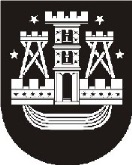 KLAIPĖDOS MIESTO SAVIVALDYBĖS TARYBOSANTIKORUPCIJOS KOMISIJADĖL KOMISIJOS POSĖDŽIO DARBOTVARKĖS Pranešu, kad š. m. gegužės 15 d. šaukiamas Antikorupcijos komisijos posėdis. Posėdis vyks nuo 13.00 val. nuotoliniu būdu. Planuojama posėdžio trukmė – 2,0 val. Posėdžio darbotvarkė:Mero 2019 m. gruodžio 10 d. potvarkiu Nr. M-95 sudarytos darbo grupės parengto projekto „Klaipėdos miesto savivaldybės korupcijos prevencijos 2020–2022 m. programa“ pastabų ir pasiūlymų svarstymas, programos projekto tvirtinimas. Pranešėjas – R. Didžiokas.Antikorupcijos komisijos darbo reglamento patobulinto projekto svarstymas ir tvirtinimas.Informacijos apie UAB „Civitta“ parengtos studijos „Klaipėdos miesto savivaldybės darbo organizavimo vertinimas“ įgyvendinimą pateikimas. Pranešėja – Inga Gelžinytė-Litinskienė, Savivaldybės administracijos Personalo skyriaus vedėja.Komisijos nariams pagal sąrašą2020-05-14Nr.2020 – 05/2Antikorupcijos komisijos pirmininkas Rimantas Didžiokas